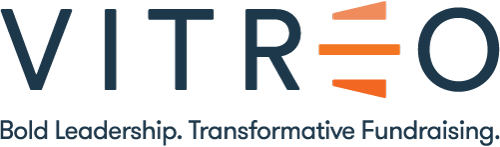 ViTreo Group Inc Fundraising Programs MatrixViTreo Group Inc Fundraising Programs MatrixViTreo Group Inc Fundraising Programs MatrixViTreo Group Inc Fundraising Programs MatrixProgram:Example: 
Direct mail #1Program #2Program #NDate of program April 2, 2020Expected net revenue$22,000New Scenario RevenuesNew Scenario RevenuesNew Scenario RevenuesNew Scenario RevenuesKeep program in place, no change$5,000 - 10,000 estimateMove program$15,000But will affect other planned mailingsCancel program (which you shouldn’t do)Loss of $8,000Already designed, and materials orderedInnovationInnovationInnovationInnovationOpportunity to innovate!Can repurpose to client and immediate needs – focus on converting to monthly and on-linenet impact: $10,000Next StepsNext StepsNext StepsNext Steps